Persona: verpakking doosNaam: Roger van der zeeLeeftijd: 21 jaarWoonplaats: VolkelOpleiding: HBO Engineering EindhovenRoger heeft 1 zus en een broertje. Ook heeft hij een leguaan als huisdier. Hij studeert 5 dagen per week in Eindhoven. Hij gaat met de bus naar school. Op woensdag en vrijdagavond is Roger leidinggevende in de Albert Heijn. Op de andere avonden maakt hij huiswerk. Als hij zijn huiswerk af heeft kijkt die een film of serie. Voor zijn opleiding moet hij veel 3d tekenen op zijn laptop. Daarom heeft hij een goede laptop nodig.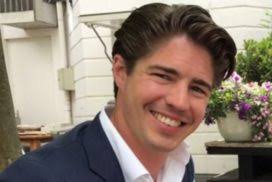 